Doves Homework20th January 2022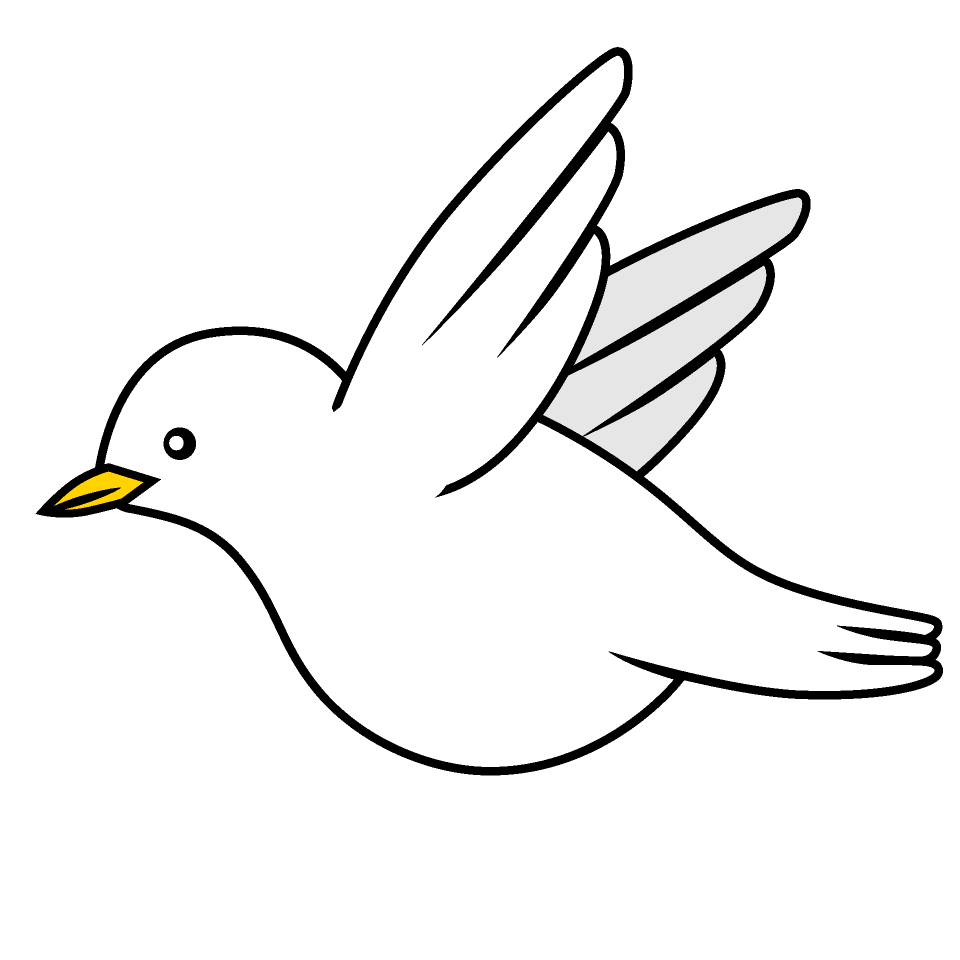 
Tasks
Writing – Research & learn at least 5 facts about a Gladiator. Make a fact file about what their life was like.  You could produce this as a poster, PowerPoint or a video!  Maths –   Education CityReading – Read your school reading book at home and ask a grown up to write in your reading record.  Try and read a little bit every night.More books can be accessed through the website Oxford Owl. Times tables - 
Times tables rockstars https://ttrockstars.com/beta/ IDL - three sessions of IDL to be completed at home.  Remember your username is your surname followed by the initial of your first name @ the school postcode eg boyds@fy67tf Spellings -Group 1: wriggle nettle sizzle beetle table steepleGroup 2: antifreeze antisocial antiseptic anticlockwise subheading submarineGroup 3 & 4: ladies’ girls’ children’s pupils’ women’s boys’Use the common exception words list in the General Resources section of the home learning page begin learning the spellings highlighted in BLUE for your year group.